 «Умножение и деление десятичных дробей на 10,100,100 и т.д»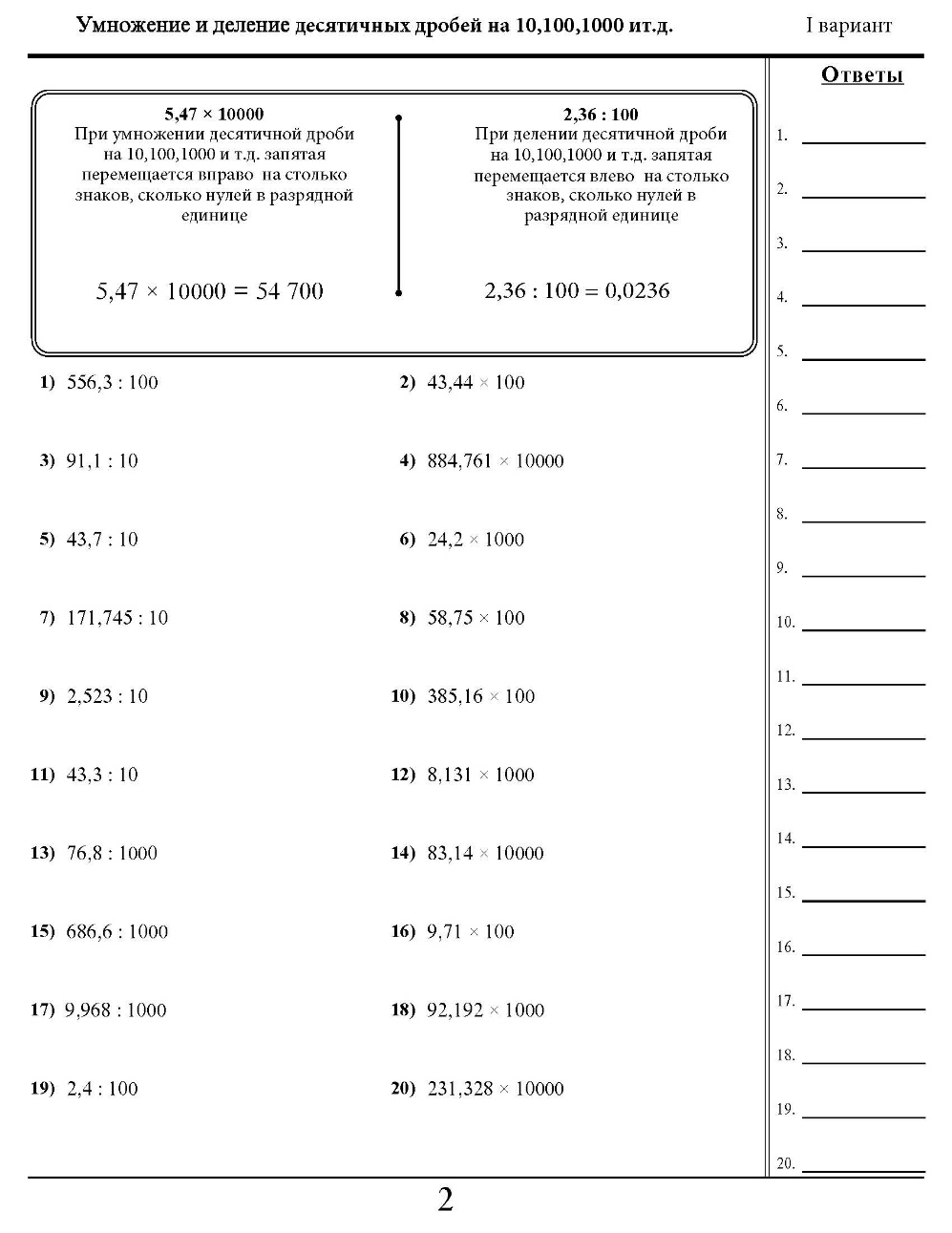 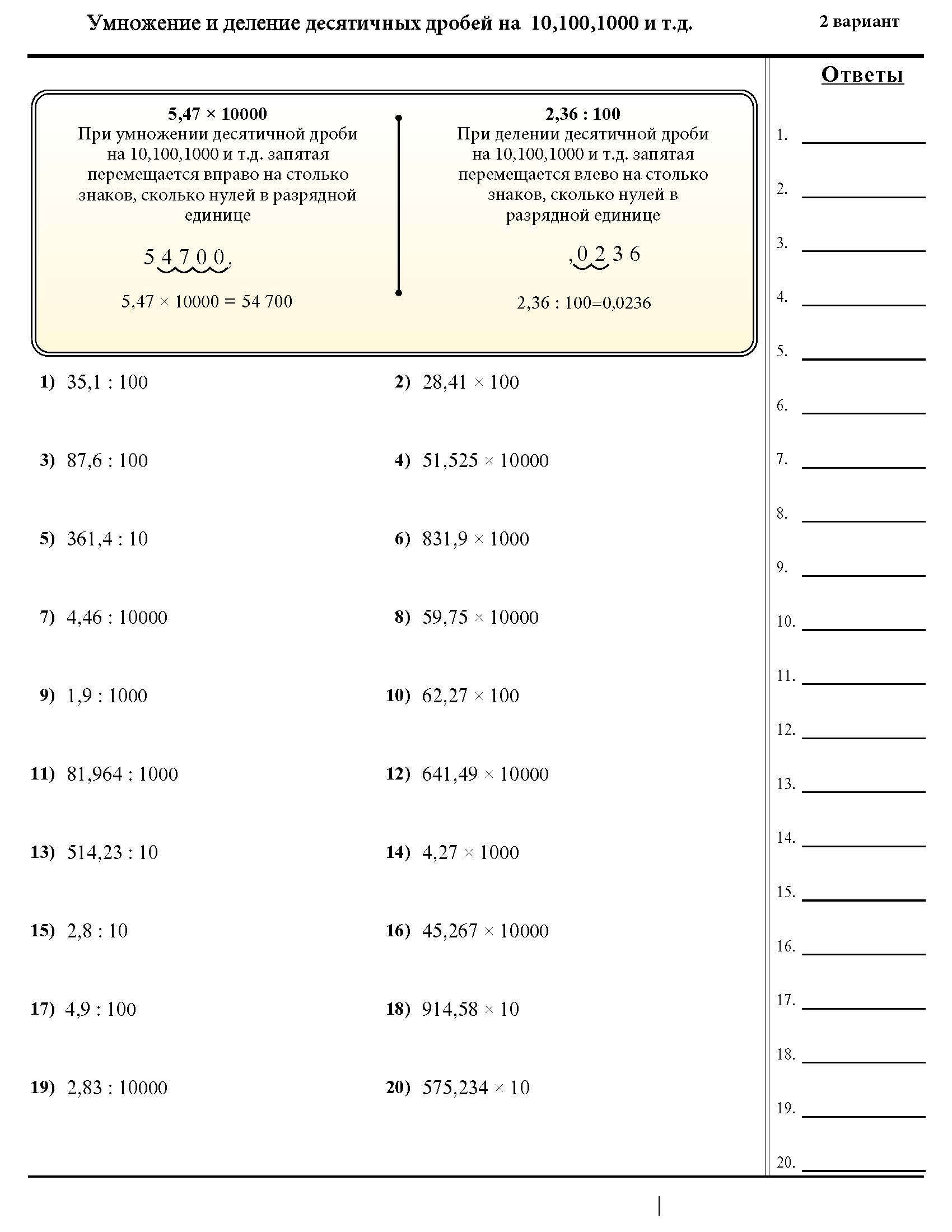 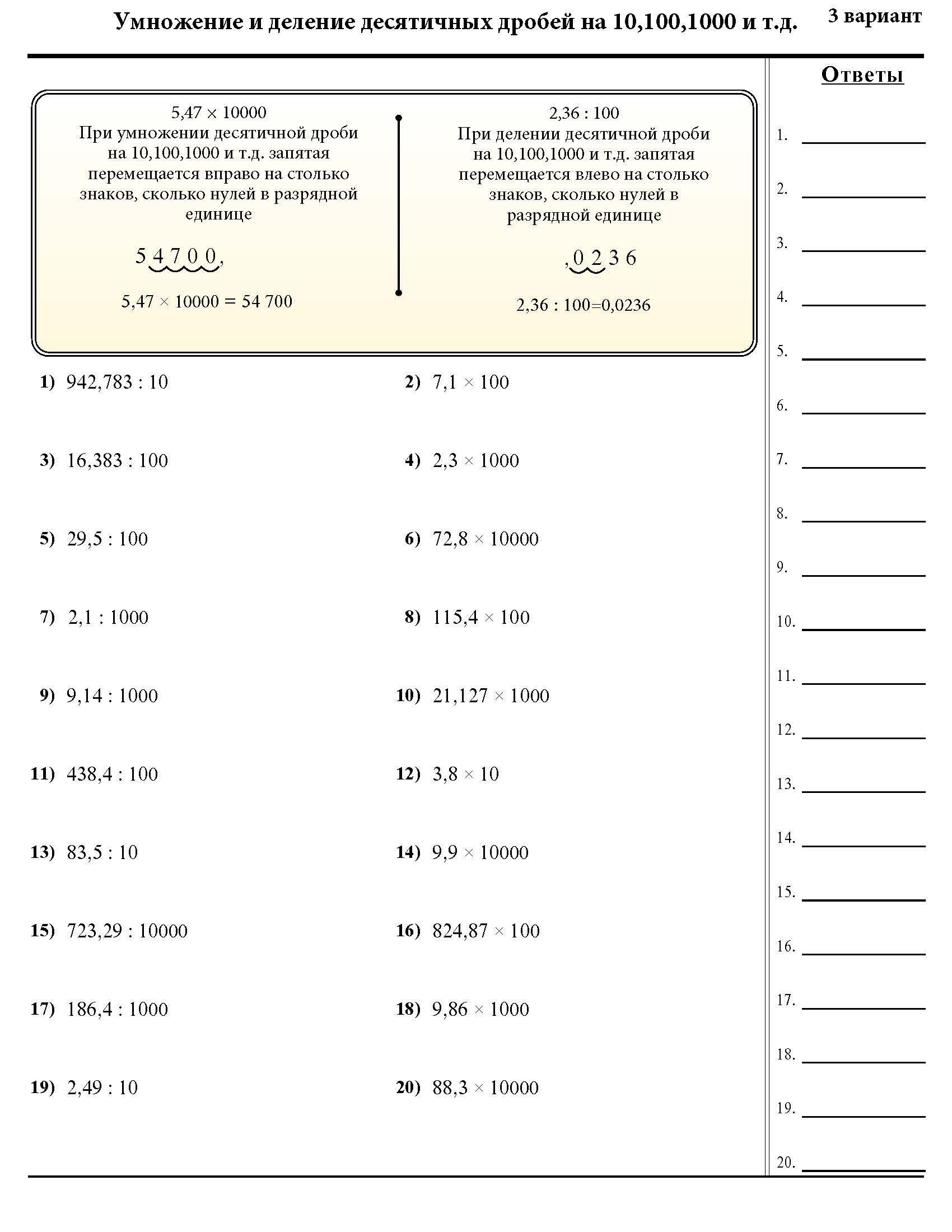 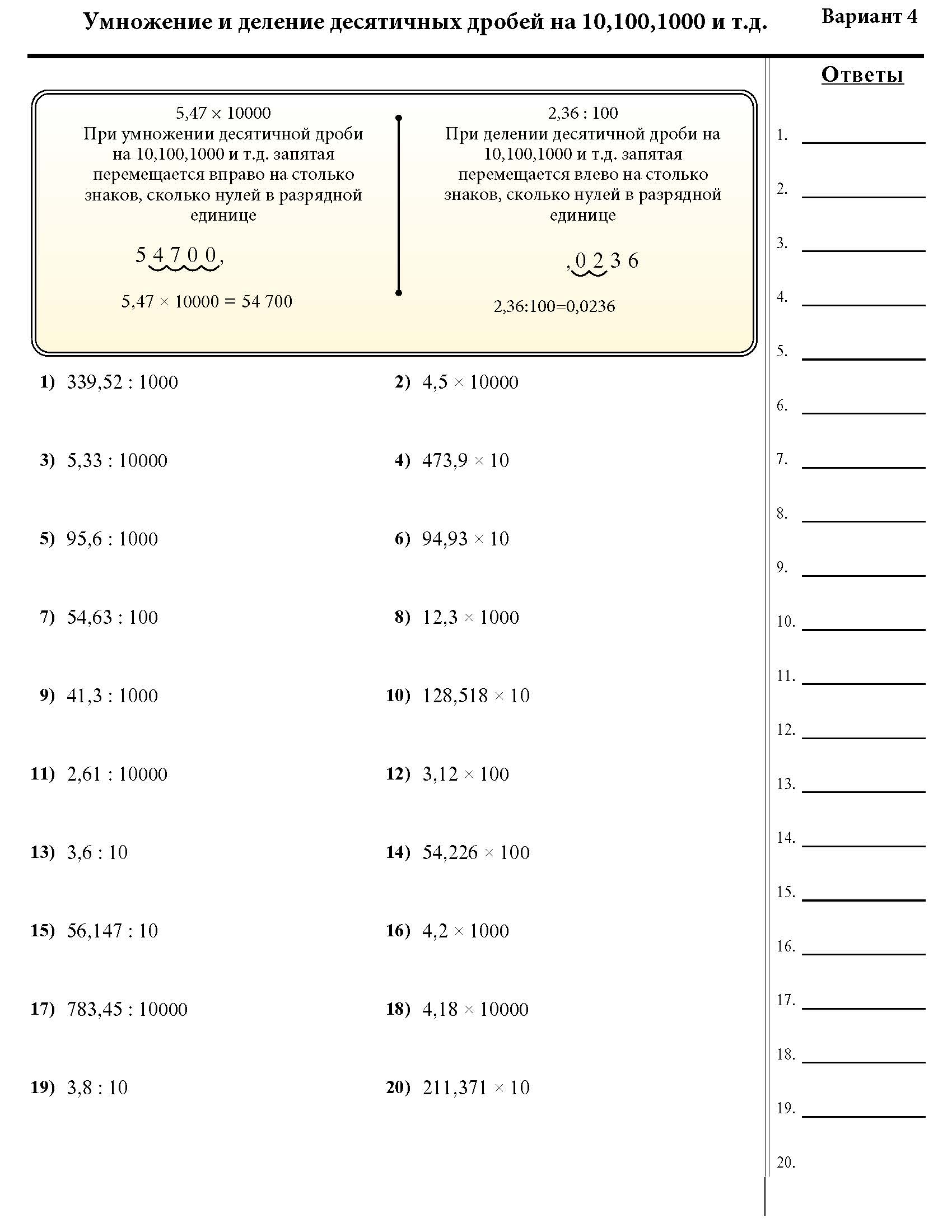 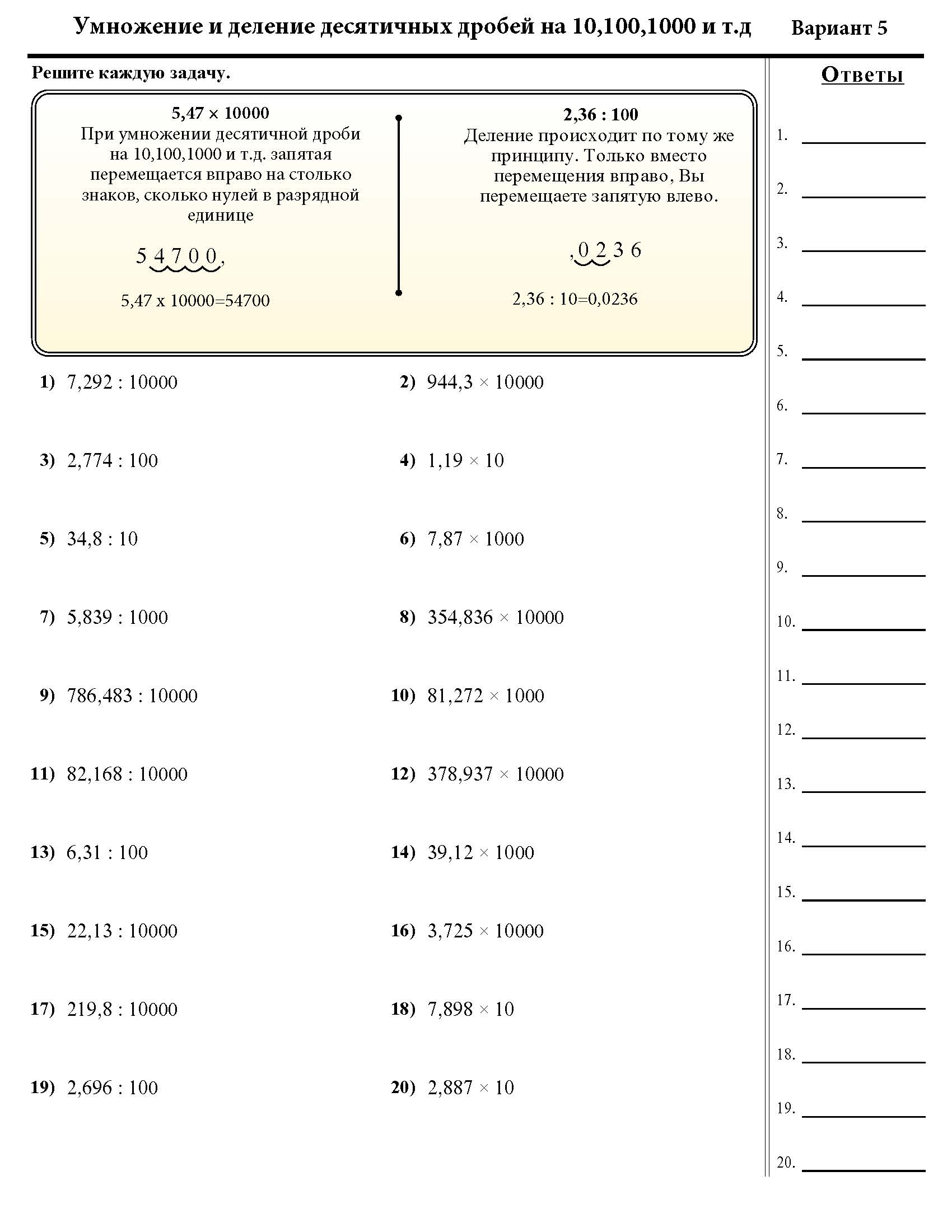 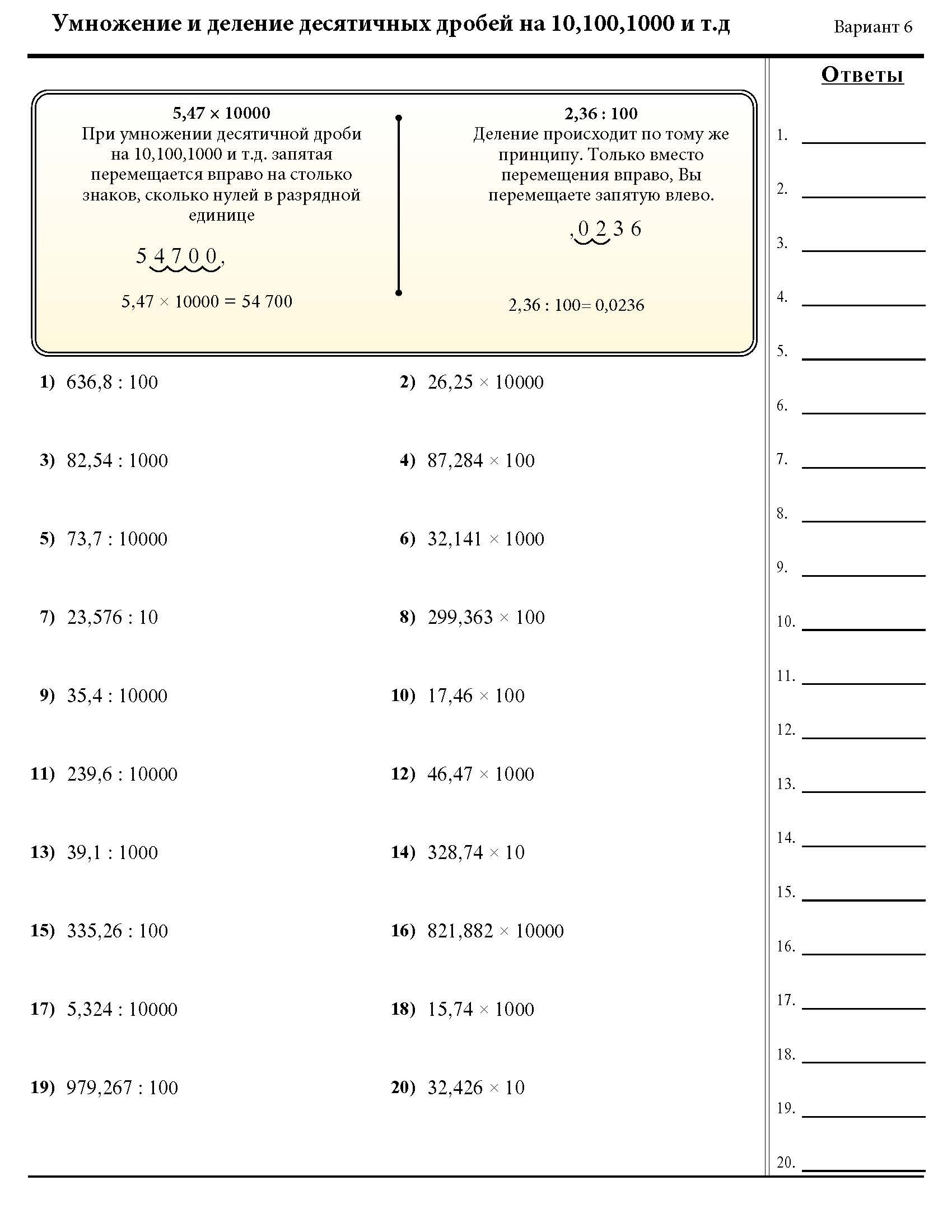 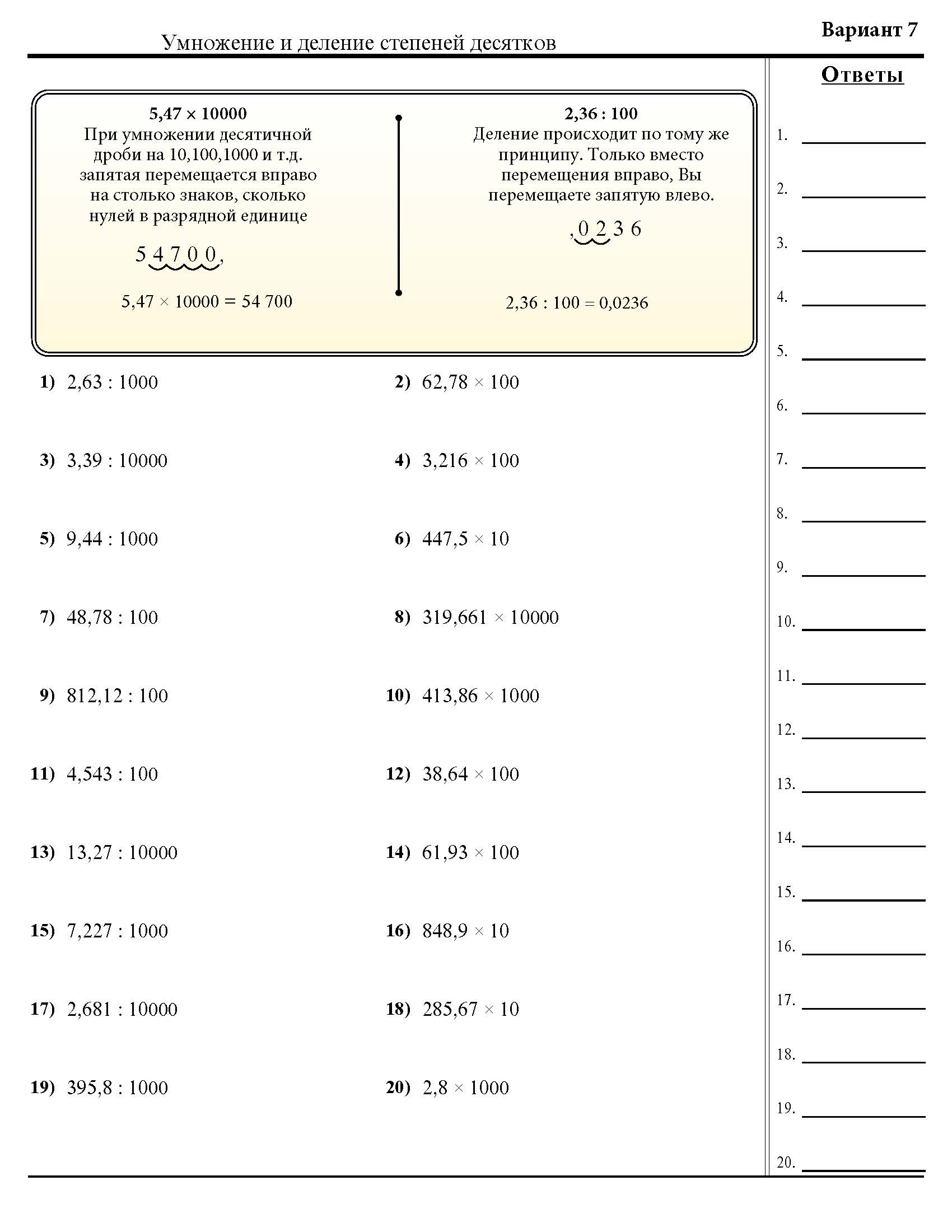 